Совершенствование образовательной деятельности в ГРУППЕ       Создание современной системы дошкольного образования, ориентированного на полноценное развитие личности каждого ребенка, выдвигает постоянно повышающиеся требования к воспитательно-образовательному процессу. Пересматриваются прежние ценности и приоритеты, цели и педагогические средства. Задачами педагогической деятельности становятся воспитание личности, способной встраиваться в социум, позитивно вести себя в нем, самостоятельно мыслить, добывать и применять знания (а не только заучивать и воспроизводить их), тщательно обдумывать принимаемые решения, четко планировать свои действия. Реализация этих задач связана с формированием педагога, способного работать с ребенком на результат, воспитывать у него коммуникативные навыки и умения, отходить в организации учебно-воспитательного процесса от авторитаризма, развивать стремление к самостоятельной мыслительной деятельности.
       Одним из эффективных средств решения данных задач педагогический коллектив нашего дошкольного учреждения считает метод педагогического проектирования как одну из форм планирования и организации воспитательно-образовательной работы, влияющую на формирование компетентности педагогов, выработку у них исследовательских умений, развитие креативности, прогнозирования, поиска инновационных средств и, таким образом, повышающую качество воспитательно-образовательного процесса.       Проектная деятельность – это дидактическое средство активизации познавательного и творческого развития ребенка и одновременно формирование личностных качеств ребенка. Знания, приобретаемые детьми в ходе реализации проекта, становятся достоянием их личного опыта. Экспериментируя, ребенок ищет ответ на вопрос и тем самым, развивает творческие способности, коммуникативные навыки. Используя проект, как форму совместной развивающей деятельности детей и взрослых, педагоги организуют воспитательно-образовательную деятельность интересно, творчески, продуктивно.
       Особенностью проектной деятельности в дошкольной системе образования является то, что ребенок еще не может самостоятельно найти противоречия в окружающем, сформулировать проблему, определить цель (замысел). Поэтому в воспитательно-образовательном процессе ДОУ проектная деятельность носит характер сотрудничества, в котором принимают участие дети и педагоги ДОУ, а также вовлекаются родители. Родители становятся непосредственными участниками образовательного процесса, обогащая свой педагогический опыт, испытывая чувство сопричастности и удовлетворения от своих успехов и успехов ребенка. Педагогическое проектирование позволяет интегрировать сведения из разных областей знаний для решения одной проблемы и применять их на практике. Процесс обучения становится не только более экономным, но и более интересным. Проектная деятельность развивает наблюдательность, творческое и критическое мышление, самодисциплину, культуру речи, позволяет участникам быть более активными в дошкольной жизни, способствует развитию у детей и педагогов навыков общения в группе, умение отстаивать и доказывать свою точку зрения, умения публичного выступления.
     Метод проектов в работе с дошкольниками сегодня — это достаточно оптимальный, инновационный и перспективный метод, который должен занять свое достойное место в системе дошкольного образования. Именно поэтому, изучив методическую литературу, познакомившись с историей возникновения проектного метода, типами и видами проектов, структурой проекта и с опытом работы педагогических коллективов других дошкольных учреждений, было решено внедрить инновационную технологию проектирования в дошкольном учреждении», содержащую стратегию и тактику работы, обеспечивающую оптимальную инновационную деятельность.     Целью проекта является: Организация в дошкольном учреждении системы работы по внедрению в образовательный процесс ДОУ новой инновационной технологии проектирования.
Для реализации данной цели поставлены следующие задачи: 
1. Формирование мотивационной готовности у всех участников образовательного процесса к апробации новых форм, видов и содержания детской деятельности.
2. Совершенствование профессионального уровня педагогов через использование творческих форм активации и осмысления своей педагогической деятельности.
3. Стимулирование и поддержка инновационной педагогической деятельности ДОУ.
4. Установление партнерских взаимоотношений с семьями воспитанников, с окружающим социумом путем объединения усилий для развития и воспитания детей.
Реализация поставленных задач проходила в 3 этапа: 
    I подготовительный этап: разработка проектов, а именно определение целей, задач проекта, определение поэтапной модели и плана действий над проектом, анализ условий, уровень знаний, представлений, навыков детей по теме проекта.
На данном этапе происходит осознание собственного опыта профессиональной деятельности, выявляются ее слабые и сильные стороны, осуществляется проблемно-ориентированный анализ образовательной деятельности, кадрового обеспечения, материально-технических условий, нормативно-правовой и научно-методической базы и т.д. Кроме этого, выявляются противоречия и проблемы, происходит поиск их субъективных и объективных причин и пути их решения.
     Второй этап – основной. На данном этапе осуществляется самостоятельное моделирование, проектирование образовательных проектов, разрабатываются планы развития материально-технической базы, сотрудничество с родителями, общественными организациями и учреждениями. На этом этапе систематизируется и обрабатывается накопленный материал, проходит понимание и обобщение опыта работы, вырабатывается общий подход, методические рекомендации по организации и развитию проектной деятельности воспитателей, специалистов в условиях ДОУ, осуществляется подготовка творческих отчетов о реализации проекта.      Третий этап – заключительный: подводятся результаты проектной деятельности педагогов за учебный год (участие в методических объединениях, семинарах - практикумах, представление опыта проектирования образовательной деятельности на сайтах Интернета, публикация статей). Итоги проектной деятельности оформляется в виде мультимедийных презентаций по заданной теме.      Внедрение метода проектирования в дошкольном учреждении позволяет сделать следующие выводы:1. Метод проектов успешно реализуется в сочетании с программой обучения и воспитания детей в детском саду. 2. Метод проектов как один из методов интегрированного обучения дошкольников, основывается на интересах детей, самостоятельную активность воспитанников. 
3. Использование метода проектов в работе с дошкольниками способствует активному повышению самооценки ребенка. Участвуя в проекте, ребенок ощущает себя значимым в группе сверстников, видит свой вклад в общее дело, радуется своим успехам.4. Проектная деятельность качественно влияет на повышение профессионально-личностного потенциала, уровня квалификации и профессионализма педагогических работников в ДОУ, реализации индивидуальных возможностей, творческого потенциала всех участников образовательного процесса. 
5. Родители стали активными участниками образовательного процесса. Сблизились позиции ДОУ и семьи к совместной творческой деятельности.
   Использование инновационной технологии проектирования способствует повышению уровня профессиональной компетенции воспитателей; обучению воспитателей проектной деятельности, обеспечению внедрения в педагогический процесс данной технологии; стимулированию развития интеллектуальной и творческой инициативы воспитателей; расширению области специальных знаний педагогов, развитию их аналитических, информационных и практических умений; внедрению инновационных изменений в педагогический процесс; повышению качества образования дошкольников; повышению вовлеченности родителей в образовательный процесс и их удовлетворенности работой ДОУ.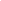 